Date			Medical Declaration 		Invoice No.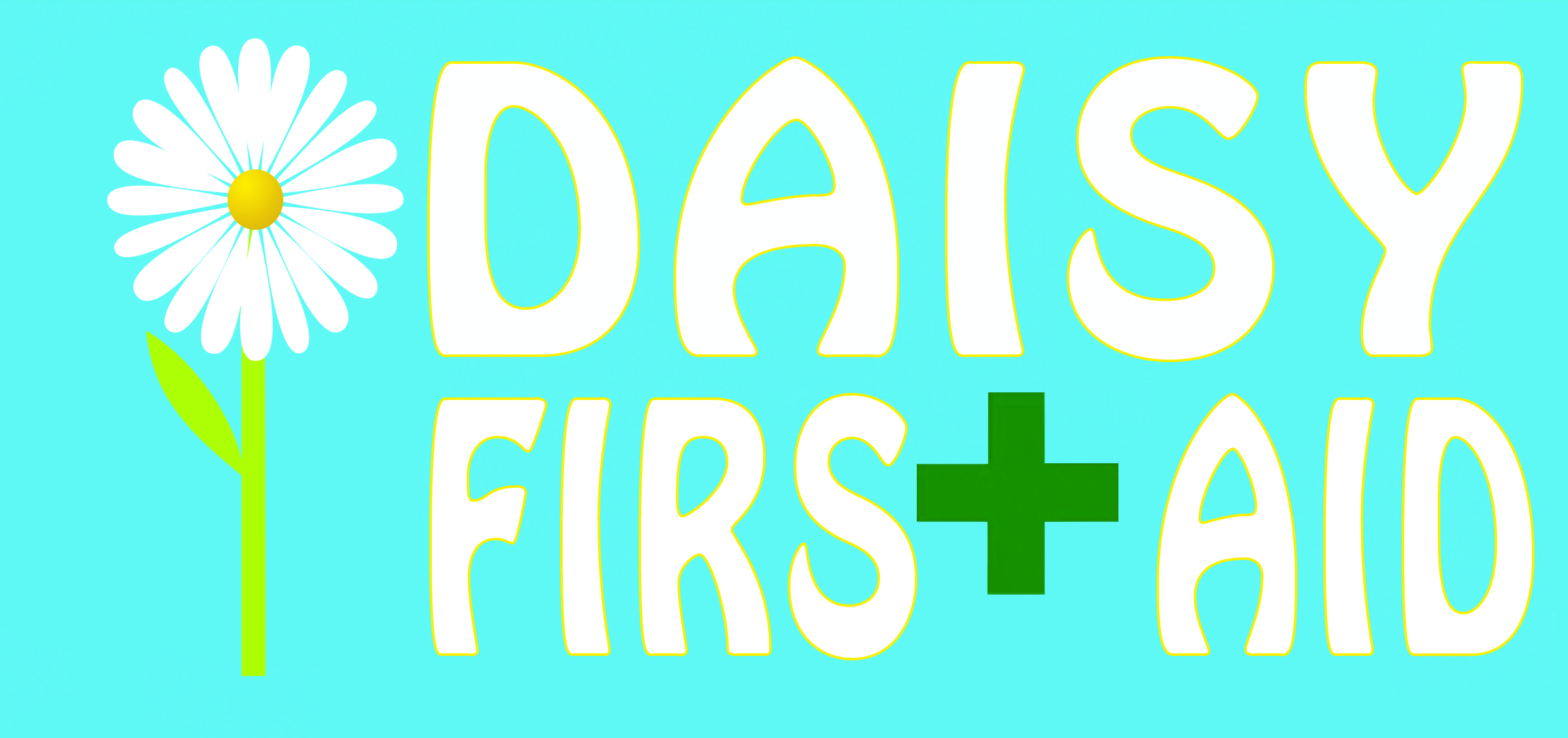 Please inform your trainer if you are currently suffering or have ever suffered from the following medical problems or conditions, If yes it is recommended that you to check with your GP before attending this course.Back, Neck, Arm or Knee problemsRupture or HerniaHeart Disease, High Blood Pressure, Bronchitis, Asthma or chest problems.Blackouts, Seizures or EpilepsyPlease inform your trainer if you are currently or have recently been pregnant, If yes it is recommended that you check with your GP before attending this course.Please note that we reserve the right to prevent you from completing this course if you do attend with any of these problems or if you are pregnant and we feel you will put yourself or others at risk.Please advise your trainer if you have any special requirements. Any information you provide will be treated in confidence.Personal Property - Daisy First Aid cannot be held responsible for loss or damage to personal property while attending the course.Please tick if you do not wish to be kept up to date with Daisy first aid news ☐NAMEPlease PrintSIGNATUREEMAIL ADDRESSPlease Print